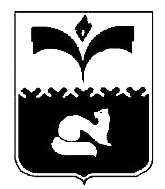 ДУМА ГОРОДА ПОКАЧИХанты-Мансийский автономный округ - ЮграРЕШЕНИЕот  26.02.2015 		                                                                         №  13	Изучив информацию «О результатах работы администрации города Покачи и отделения  министерства внутренних дел России по городу Покачи  в рамках обеспечения общественной безопасности и охраны общественного порядка на территории города Покачи за 2014 год» в соответствии с пунктом 8.2 Положения о порядке контроля за исполнением органами местного самоуправления и должностными лицами органов местного самоуправления полномочий по решению вопросов местного значения, Дума городаРЕШИЛА:Информацию  «О результатах работы администрации города Покачи и отделения  министерства внутренних дел России по городу Покачи  в рамках обеспечения общественной безопасности и охраны общественного порядка на территории города Покачи за 2014 год» принять к сведению (приложение).Председатель Думы города Покачи                                                                     Н. В. БорисоваОТЧЕТ    о результатах  оперативно-служебной деятельности  ОМВД России по  г.Покачи  в рамках обеспечения общественной безопасности и охраны правопорядка на территории города Покачи за 2014 годУсилия личного состава ОМВД России по г. Покачи  в текущем периоде  2014 года были сосредоточены на приоритетных направлениях оперативно-служебной деятельности, определенных Директивой Министра внутренних дел Российской Федерации от 12 ноября 2013 года № 2дсп. В соответствии с приказами МВД РФ и УМВД России по округу в сентябре 2014 года внесены изменения в орг.штатные расписания территориальных органов России, в т.ч. и УМВД России по Ханты-Мансийскому автономному округу – Югре. В соответствии с которыми Отдел МВД России по г.Покачи реорганизован в Отделение МВД России по городскому округу г.Покачи.  Были сокращены ряд руководящих должностей, в свою очередь введены должности инспекторов ДПС и помощников оперативных дежурных. Штатная численность не изменилась и по состоянию на 01.01.2015г. – составляет 80 человек. Также	хочу добавить, что проведенная реорганизация никак не повлияла на результаты ОСД.За 2014 год в ОМВД всего зарегистрировано – 1988 заявлений и сообщений о преступлениях и иной информации о происшествиях (АППГ-2660), что ниже уровня прошлого года  на 25,3 %. Состояние криминальной ситуации в городе Покачи за 2014 год  характеризуется сокращением общего числа зарегистрированных преступлений.  По результатам рассмотрения заявлений и сообщений принято решений о возбуждении 184 уголовных дел (АППГ-233;  снижение на-21%). Данное снижение  произошло за счет сокращения количества зарегистрированных преступлений экономического блока (с 39 до 13), преступлений против личности (с 49 до 42) и преступлений против собственности (со 109 до 94 преступлений), в том числе краж чужого имущества (с 82 до 62).При снижении массива зарегистрированных преступлений, повысилась раскрываемость преступлений по всем линиям на 6,1%, с 70,5%  прошлого года до 76,6% в текущем году. Структура преступности за 2014 год выглядит следующим образом: -имущественные преступления составляют – 51% от общего числа зарегистрированных преступлений;- преступления против личности – 23%;- наркопреступления – 10%;- экономические преступления – 7%;- иные – 9%.Говоря о блоке имущественных преступлений, который составляет более половины от числа всех зарегистрированных преступлений хотелось бы сказать, что раскрываемость данного блока преступлений за 2014 год составила – 70,3%, АППГ – 61,8%. Рост на 8,5% с АППГ и на 16% выше среднеокружного показателя. Основную долю имущественных преступлений  составляют кражи чужого имущества (66%), мошенничества (20,2%), угоны транспортных средств (5,3%), разбоев (3,2%). Раскрываемость разбоев и угонов автотранспорта составила 100%, мошенничеств -78,9%, Краж -66,7%. Грабежей и поджогов чужого имущества в 2014 году зарегистрировано не было.Раскрываемость следующего блока преступлений, а именно преступлений против личности  составила – 90,5%, АППГ – 87,5%. Рост на 3% с АППГ и на 6,3% выше средне окружного показателя. Основная масса преступлений против личности составляют побои  (54,8%),  легкий вред здоровью (7,1%) и средний вред здоровью (16,7%). Раскрываемость побоев составила 81,8%, легкого и среднего вреда здоровью по 100%.Хотелось бы отметить, что процент раскрываемости по двум основным блокам преступности, а это имущественные преступления и преступления против личности самый высокий для нашего Отделения за последние 5 лет. (напомню: имущественные 70,3%, против личности 90,5%), в прочем как и общий процент раскрываемости 76,6%. Но считаю для нашего Отделения это не предел.Почти в двое меньше совершено тяжких и особо тяжких преступлений или в абсолютных цифрах  37, (АППГ – 69), что составляет 20,2% от общего числа зарегистрированных преступлений. Снижение обусловлено снижением количества выявленных тяжких преступлений экономической направленности. Раскрываемость тяжких особо тяжких преступлений составила – 69 %, АППГ – 73,7%.Как и в прошлом году не допущено совершения таких тяжких преступлений как убийств, изнасилований, грабежей, вымогательств. Кратно меньше зарегистрировано тяжких краж – 3 против 14 прошлого года.  В свою очередь произошел рост разбоев – 3 против 0, и причинения тяжкого вреда здоровью – 1 против 0 прошлого года. Раскрываемость краж составила 50%. Разбоев и тяжкого вреда здоровью по 100%. Несмотря на оперативность в раскрытии резонансных для нашего города, произошедших в августе 2014 года 3-х разбоев необходимо отметить, что сам факт их совершения, тем более несовершеннолетними в группе со взрослым делает нам тревожный звонок и указывает на слабую профилактическую работу с несовершеннолетними. На что в будущем стоит обратить особое внимание.За отчетный период отмечается снижение количества преступлений совершенных в общественных местах – 69, против 76 прошлого года, в свою очередь сдержать уличную преступность не удалось. Отмечается не значительный  рост с 32 до 35 уличных преступлений. С положительной стороны могу отметить раскрываемость данного вида преступлений, в общественных местах она составила 75,7% против 62,3% прошлого года и 77,8% на улицах против 71,4% также прошлого года.В целях недопущения роста криминальных проявлений проведено 63  разноплановых межведомственных оперативно-профилактических мероприятия и операции (АППГ-53).Благодаря грамотно организованной профилактической работы с подучетным элементом меньше совершено преступлений лицами ранее судимыми – на -22,2%; или с 36 до 28 преступлений, а также преступлений, совершенных в состоянии алкогольного опьянения на 17,6%; или с 51 до 42 преступлений.Снижена подростковая преступность с 8 до 2 преступлений, групповая с 11 до 3, бытовая с 10 до 5 преступлений. На уровне прошлого года осталось количество совершенных преступлений иностранцами и лицами без гражданства, по 4 преступления.На уровне прошлого года раскрыто преступлений прошлых лет, по 5 таких преступлений.Также на уровне прошлого года выявлено преступлений, связанных с незаконным оборотом наркотических средств или по 18 таких преступлений. Больше в сравнении с прошлым годом изъято   наркотических  средств. Всего  изъято – 20,0 гр. наркотических средств (АППГ – 8,0 гр.)  Привлечено к уголовной ответственности – 8 человек, АППГ – 6. Несмотря на некоторые кажущимися положительными моменты необходимо отметить, что они не отражают действительной картины и масштабов потребления наркотических средств в городе, о чем свидетельствуют и участившиеся случаи передозировок.  Особое внимание необходимо уделить потреблению наркотиков в молодежной среде. Уже в январе 2014 года у несовершеннолетнего изьято наркотическое средство «спайс».В области обеспечения экономической безопасности непосредственно подразделением  ГЭБиПК ОМВД России по ГО г.Покачи в 2014 году выявлено 11 преступлений экономической направленности (АППГ – 12). В числе значимых преступлений можно отметить факт документирования покушения на дачу взятки сотруднику БЭП в сумме 50.000 рублей, факт задержания группы лиц, занимающейся хищениями газоконденсата из системы трубопроводов ТПП «Покачевнефтегаз» и хищение дизельного топлива с суммой ущерба более 600.000 рублей. Указанные статистические сведения приведены в таблице:	В 2014 году на 6,3% снижено общее количество выявленных административных правонарушений, или в абсолютных цифрах с 1529 до 1433 ( минус 96 адм.правонарушений). Больше выявлялось правонарушений за появление и распитие спиртных напитков, и за не уплату штрафов. Меньше чем в прошлом году за мелкое хулиганство, проживание без регистрации, неповиновения сотруднику полиции и в области миграционного законодательства. Основные статьи административного законодательства:	Как и в прошлом году, наибольшее количество правонарушений, это правонарушения посягающие на общественный порядок,  а в частности появление и распитие гражданами алкогольной продукции в общественных местах.Остается сложной обстановка по линии безопасности дорожного движения, не удалось сократить количество учтённых ДТП, в 2014 году зарегистрировано 14 ДТП с пострадавшими (АППГ-11), в которых 20 человек пострадало (АППГ-17), из них погибло – 3 (АППГ-4), ранено – 17 (АППГ-13).  Необходимо отметить, что ситуация в области безопасности дорожного движения в городе значительно улучшилась. Лишь 4 из 14 учетных ДТП совершены в городе Покачи, остальные 10 на трассе Лангепас-Когалым. Считаю, что тот массив работы проведенной совместно с Администрацией города, это и нанесение дорожной разметки и установка искусственных неровностей и другие мероприятия  сыграли  свою положительную роль. Теперь все усилия должны быть направлены на профилактику ДТП на трассе. В свою очередь с положительной стороны отмечаю снижение количества ДТП с механическими повреждениями на 23,7%.	За отчетный период подразделением ГИБДД было выявлено 6047 (АППГ– 6018; + 0,5%)  административных правонарушений.Таблица в области безопасности дорожного движения:Проблемным вопросом в области безопасности дорожного движения до сих пор не решенным с Администрацией города, остается вопрос организации работы штраф.стоянки, которая в г.Покачи отсутствует. У сотрудников полиции отсутствует возможность изьятия автотранспортных средств при выявлении фактов управления в н/с, без документов, да и в результате ДТП. Говоря об обеспечении общественной безопасности и охране правопорядка на территории города Покачи необходимо отметить, что данная работа  по прежнему строится в тесном взаимодействии с органами исполнительной власти, в частности с Администрацией города, законодательной власти – Думой города, государственных органов – Прокуратуры, Судом, другими правоохранительными органами, предприятиями и учреждениями города, общественными и религиозными объединениями, а также населением.В большей степени такое взаимодействие осуществляется с Администрацией города Покачи. Организовано еженедельное информирование Мэра города о состоянии криминогенной обстановки и результатах деятельности органов внутренних дел.  На постоянной основе осуществляют свою работу ряд межведомственных комиссий,  возглавляемых главой города и его заместителями, в которых принимают непосредственное участие и представители ОМВД России по г.Покачи, это: межведомственная комиссия по профилактике правонарушений, АТК, антинаркотическая комиссия, межведомственный Совет по противодействию коррупции, Комиссия по делам несовершеннолетних, по БДД и другие. Принимаемые на комиссиях решения, с привлечением всех субьектов профилактики позитивно сказываются на криминогенной обстановке в городе, в области обеспечения безопасности и охраны общественного порядка, а также профилактики, как административных правонарушений, так и преступлений.Традиционно, весомую лепту в охране общественного порядка продолжают вносить сотрудники ЧОП «Луком-А», Добровольная народная дружина и родительско-педагогический патруль. В итоге своего выступления, исходя из вышеприведенного анализа можно констатировать, что в целом ситуация  на территории, обслуживаемой ОМВД России по ГО г.Покачи соответствует сложившейся ситуации в социально-экономической, демографической и политической сфере города Покачи и остается контролируемой. Раскрываемость повышена по всем линиям. В соответствии с критериями оценки, утвержденные Приказом МВД РФ № 1040-2013 г. оперативно-служебная деятельность ОМВД России по ГО г.Покачи оценивается «положительно» (по рейтингу за 2014 года - 1 место в округе из 21-го территориального отдела МВД в ХМАО-Югре). Информация «О результатах работы администрации города и ОМВД России пог. Покачи в рамках обеспечения общественной безопасности и охраны правопорядка на территории города Покачи за истекший период            В отчетный период 2014 года (по состоянию с 1 января по 31 декабря 2014 года) органами местного самоуправления велась работа в рамках обеспечения общественной безопасности и охраны правопорядка на территории муниципального образования город Покачи по двум основным направлениям: Создание условий для деятельности добровольных формирований населения по охране общественного порядка (далее – ДНД).  В целях реализации данного направления в отчетный период организована и ведется следующая работа:- осуществляется оплата расходов по содержанию помещения штаба ДНД. (Сумма выплат на отчетный период составила 12 481,39 руб.);- осуществляются выплаты материального стимулирования членам ДНД. (Сумма выплат на отчетный период составила 90 400,00 руб.).Создание штаба ДНД и осуществление материального стимулирования членов ДНД дает возможность на более качественном уровне проводить работу в данном направлении. Так за отчетный период 2014 года участниками добровольной народной дружины было осуществлено 32 выхода совместно с сотрудниками ОМВД России по городу Покачи патрулирований, в ходе которых выявлено 38 административных правонарушений и проведено 84 профилактических бесед с жителями города в том числе и с несовершеннолетними. Для сравнения в 2013 году за весь год члены ДНД осуществили 20 выходов на охрану общественного порядка, в ходе которых было выявлено 7 административных правонарушений.  Кроме того 5 членов ДНД прошли специализированные инструктажи по работе в качестве операторов городской системы видеонаблюдения и во время мероприятий, предусматривающих массовое пребывание граждан (майские, сентябрьские и новогодние праздничные мероприятия), осуществляют дежурство в указанном качестве. В 2013 году члены ДНД 15 раз заступали на дежурство в качестве операторов городской системы видеонаблюдения, а в 2014 году уже 67 раз.   Создание и развитие аппаратно-программного комплекса «Безопасный город», а именно приобретение нового оборудования для городской системы видеонабюдения, модернизация имеющейся городской системы видеонаблюдения, видеокамеры которой установлены в местах массового пребывания граждан.В целях реализации данного направления в отчетный период организована и ведется следующая работа:- Приобретено и заменено оборудование городской системы видеонаблюдения на сумму 613 336,09. Работы по установке и замене оборудования проводились специалистами единой дежурной диспетчерской службы города Покачи в рамках повседневной деятельности. - Проведены работы по техническому обслуживанию городской системы видеонабюдения (оплата электроэнергии) на сумму 42 977,69 руб.Данные направления деятельности по обеспечению общественной безопасности и охраны правопорядка на территории муниципального образования город Покачи были определены приоритетными по результатам совместных заседаний антитеррористической комиссий муниципального образования город Покачи и оперативной группы города Покачи, а также на заседаниях городских комиссий по обеспечению безопасности дорожного движения и профилактике правонарушений на территории муниципального образования город Покачи.Приоритетность и актуальность данных направлений подтверждается еще и тем, что в государственной программе Ханты-Мансийского автономного округа – Югры «Обеспечение прав и законных интересов населения Ханты-Мансийского автономного округа – Югры в отдельных сферах жизнедеятельности в 2014-2020 годах» предусмотрено софинансирование.	В целом в 2014 году на реализацию мероприятий по данным направлениям предусмотрено следующее финансирование:  	- всего для реализации мероприятий муниципальной программы «Профилактика правонарушений на территории муниципального образования города Покачи на 2012 -2015 годы»  на 2014 год предусмотрено – 1 354 667,56 руб., из них:           - местный бюджет – 838 926,27 руб.;- бюджет автономного округа – 515 741,29 руб.Сведения по финансовому обеспечению мероприятий по состоянию на отчетный период приведены в таблицеО результатах работы администрации города Покачи и отделения  министерства внутренних дел России по городу Покачи  в рамках обеспечения общественной безопасности и охраны общественного порядка на территории города Покачи за 2014 год Приложение к  решению Думы города Покачиот  26.02.2015   № 132014год2013год+_% кАППГДоля вобщеймассеВсего зарегистрировано184233-21,0В т.ч. направлено в суд134177-24,372,8приостановлено4174-44,622,3% расследованных76,670,56,1Всего зарег. тяж.и особо тяжких3769-46,420,1В т.ч. направлено в суд2056-64,311,0Приостановлено920-55,05,0% расследованных69,073,7-4,7Имущественные  (без эконом.)94109-13,851,1% расследованных70,361,88,5Против личности всего4249-14,322,8% расследованных90,587,53,0Раскрыто преступл. прошлых лет55-2,7Зарегистрировано по  линии НОН1818-9,8Всего выявлено экономических1339-66,77,1В общественном месте6976-9,237,5В т.ч. на улице35329,419,0Подростковая28-75,01,1Ранее судимыми2836-22,215,2Групповая311-72,71,6Пьяная4252-19,222,8Иностранцами44-2,2Организованная00-Бытовая510-50,02,7Кражи6282-24,433,7% расследованных66,756,510,22014год2013год+_% кАППГВыявлено административных правонарушений всего14331529-6,2- ст. 20.1 КоАП РФМелкое хулиганство1988-78,4- ст. 20.20-20.22 КоАП РФПоявление, распитие алког.продукции765684+11,8- ст. 19.15 КоАП РФПроживание без регистрации2691-71,4- ч.1 ст. 20.25 КоАП РФНе уплата административного штрафа6255+12,7- ст. 18.8-18.9 КоАП РФМиграционного законодательства1926-26,9- ст. 19.3 КоАП РФНеповиновение сотруднику полиции1427-48,1- ст. 10 ХМАОНарушение покоя граждан52126-58,7-ст. 18 ХМАОНахождение детей на улице без родителей1722-22,72014год2013год+_% кАППГЗарегистрировано автотранспорта6581586912,1Зарегистрировано ДТП с пострадавшими1411+27В них погибло34-25Ранено1713+31ДТП с участием детей и подростков12-50В них погибло01-100Ранено11- ДТП  с механическими повреждениями153208-26В т.ч в состоянии опьянения814-57Количество административных правонарушений60476018+0,4-ст. 12.8 КоАП РФУправление т/с в нетрезвом состоянии9591+4,4-ст. 12.26 КоАП РФОтказ от прохождения мед.освидет-я2913+123-ст. 12.9 КоАП РФПревышение скорости  12382286-45-ст. 12.7 КоАП РФУправление без прав или «лишенник» 8168+19-ст. 12.12 КоАП РФПроезд на запрещ. сигнал светофора19834в 5.8 р.-ст. 12.15 ч.4 КоАП РФВыезд на встречную полосу3221+52Наименование мероприятияИзрасходовано на отчетный периодИзрасходовано на отчетный периодСоздание условий для деятельности добровольных формирований населения по охране общественного порядка, а именно обеспечение работы штаба добровольной народной дружины по охране общественного порядкаБюджет автономного округа63 280,00Создание условий для деятельности добровольных формирований населения по охране общественного порядка, а именно обеспечение работы штаба добровольной народной дружины по охране общественного порядкаМестный бюджет МО39 601,39Всего:102 881,39Размещение в общественных местах города и местах массового пребывания граждан систем видеонаблюдения в том числе фото-видеофиксации нарушений правил дорожного движения и регистрации въезжающих и выезжающих в город транспортных средств  Бюджет автономного округа363 341,29Размещение в общественных местах города и местах массового пребывания граждан систем видеонаблюдения в том числе фото-видеофиксации нарушений правил дорожного движения и регистрации въезжающих и выезжающих в город транспортных средств  Местный бюджет МО292 972,49Всего:656 313,78